Ο   ΣΤΑΜΑΤΗΣ ΤΟ ΣΑΛΙΓΚΑΡΙ ΓΙΟΡΤΑΖΕΙ ΤΟ ΠΑΣΧΑ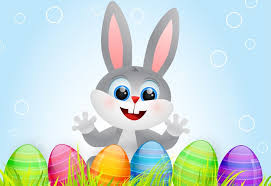 https://docs.google.com/presentation/d/1RaQrgDHELFhlnAFefFJEyZ-WGDKevXyVfszeSSriUv4/edit?usp=sharingΒΑΛΕ ΤΙΣ ΕΙΚΟΝΕΣ ΣΤΗ ΣΕΙΡΑ ΓΙΑ ΝΑ ΟΛΟΚΛΗΡΩΘΕΙ Η ΙΣΤΟΡΙΑhttps://learningapps.org/watch?v=p7q4i2gtv20&d=nΑΥΞΟΥΣΑ ΣΕΙΡΑ ΑΠΟ ΤΟ 1...ΕΩΣ ΤΟ 10https://learningapps.org/watch?v=pgivwonet20&d=nΠΑΙΧΝΙΔΙ ΜΝΗΜΗΣhttps://matchthememory.com/linakinigo_pasxa_pasxalia?fbclid=IwAR2pKDsLC3F5xxEC6d1GYJ1W9vpziIkQy7WHAge9xSsEbfNBOY7kl4PxWOQΜΕΤΡΩ ΚΑΙ ΕΠΙΛΕΓΩ ΤΟ ΣΩΣΤΟ ΑΡΙΘΜΟhttps://www.tinytap.it/activities/g44nf/play/ΠΑΣΧΑΛΙΝΟΣ ΑΝΑΓΡΑΜΜΑΤΙΣΜΟΣhttps://wordwall.net/resource/13846627/%cf%80%ce%b1%cf%83%cf%87%ce%b1%ce%bb%ce%b9%ce%bd%ce%bf%cf%83-%ce%b1%ce%bd%ce%b1%ce%b3%cf%81%ce%b1%ce%bc%ce%bc%ce%b1%cf%84%ce%b9%cf%83%ce%bc%ce%bf%cf%83-%cf%80%ce%b1%ce%bd%ce%b1%ce%b3%ce%b9%cf%89%cf%84%ce%b1-%ce%bd%cf%84%cf%81%ce%b9%ce%bd%ce%b9%ce%b1